MĚSTSKÁ ČÁST PRAHA 19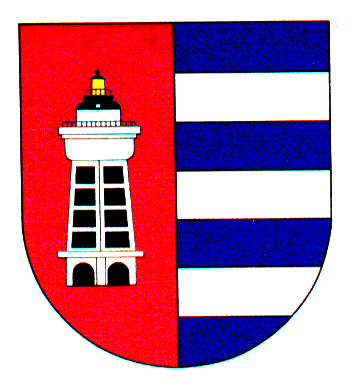 Úřad městské části Praha 19Odbor majetku, investic, bytového a nebytového hospodářstvíSemilská 43/1, Praha 9 – Kbely, 197 00Tel.: 284 08 08 70, 734 148 653e-mail: krejci.veronika@kbely.mepnet.czID:  ji9buvpVyřizuje: Mgr. Veronika Krejčí, LL.M.Ze dne:	12.06.2024					             														V Praze dne 12.06.2024Klempířství a pokrývačství	 
Tomáš LeiblSemilská 122/21Praha 9 – Kbely197 00IČ 49381296Věc: Objednávka č. 149/611/2024/OMIBNH Dobrý den,na základě Vaší cenové nabídky u Vás objednáváme čištění okapů, svodů a geigrů bytových domů ve správě MČ Praha 19 za cenu 99 450 Kč bez DPH tj. 111 384 Kč vč. DPH. Termín realizace do 31.7.2024.S pozdravem,Monika Havelkovávedoucí Odboru majetku, investic, bytového a nebytového hospodářství